Утверждаю: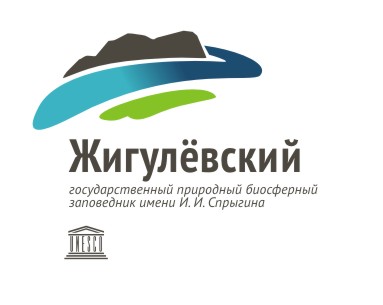  Директор ФГБУ «Жигулевскийгосударственный заповедник»_____________Р.А. Горелов ПОЛОЖЕНИЕ                   о конкурсе на лучшее поздравление «Любимому заповеднику 95»2022 год - юбилейный для Жигулевского заповедника, в связи с чем готовы принимать поздравления и объявляем о старте конкурса.1.Общие положения 1.1. Цели и задачи:- экологическое воспитание - развитие интереса и бережного отношения к природе- популяризация Жигулевского заповедника- развитие творческих способностей1.2. Участники конкурса: в конкурсе может принять участие любой желающий, независимо от возраста. 2. Сроки проведения 2.1. Сроки проведения: с 25 января  2022 г. по 15 июля 2022 г.;- приём работ: до 15 июля 2022 г.; - подведение итогов с 18 июля  по 01 августа 2022 г.,- награждение победителей: награждение победителей состоится в рамках юбилейной недели. 3. Номинации: 3.1.Видеопоздравление3.2.Юбилейная открытка3.3.Стихотворение 4. Требования к конкурсным работам:4.1. Видеопоздравление:4.1.1.На конкурс представляется поздравление в форме видеоролика, который должен отвечать следующим требованиям:Максимальная продолжительность видеоролика – 2 минуты.Участники сами определяют жанр или комплекс жанров видеоролика (интервью, репортаж, видеоклип и т.д.), а так же количество людей, задействованных в съемках.В ролике могут использоваться фотографии и другие графические элементы.Использование уже имеющегося в сети Интернет видеоматериала запрещается.4.2. Юбилейная открытка:4.2.1. На конкурс принимаются работы в форме открытки листа А 4 отвечающий следующим требованиям:Открытка может быть выполнена в любой технике исполнения.Внутри открытки обязательно должен быть текст поздравления.В работе необходимо указать сведения об участнике.4.3.Стихотворение:4.3.1.Стихотворное произведение должно отвечать следующим требованиям:К участию принимаются произведения только собственного сочинения (проводится проверка на плагиат в интернет - источниках).Стихотворение должно быть написано на русском языке.Количество строк не ограничено.Произведение может быть представлено в любой форме: аудиозапись, видеозапись, текст на бумажном  носителе, текстовый файл. 5. Критерии оценки 5.1. Отражение тематики;5.2. Оригинальность содержания;5.3. Степень сложности исполнения (в техническом и художественном плане);5.4. Качество исполнения;5.5. Соответствие работ требованиям, указанным  в настоящем положении;6. Подведение итогов 6.1. Итоги конкурса подводятся независимой экспертной комиссией.6.2. Результаты конкурса Вы сможете узнать не позднее 01 августа 2022 г. на сайте Жигулёвского заповедника http://zhreserve.ru.6.3. Победители будут оповещены лично. 6.4. Участники конкурса награждаются электронными сертификатами, победители - дипломами и памятными призами.    7. Прочие положения:     7.1.Ответственность за соблюдение авторских прав работы, участвующей в конкурсе, несет    автор, приславший данную работу.7.2.Присылая свою работу на конкурс, автор автоматически дает право организаторам конкурса на использование представленного материала в целях экологического просвещения.7.3.Участники конкурса дают свое согласие на обработку своих персональных данных(фамилия, имя, отчество, адреса электронной почты и иных персональных данных, сообщенных участником конкурса).7.4.Присланные на конкурс работы не возвращаются.7.5. Каждая работа должна сопровождаться заявкой в электронной форме (Приложение № 1). Заявка направляется по адресу: zz1927eco@mail.ru.7.6. Рассматриваются только те работы, которые соответствуют требованиям, указанным в настоящем положении, и получены организатором не позднее 15 июля 2022г.7.7.Все вопросы, связанные с проведением творческого конкурса направлять в отдел экологического просвещения и туризма Жигулевского заповедника по электронному адресу: zz1927eco@mail.ru или телефону +79397088396. Приложение № 1                             к Положению о конкурсе  на лучшее поздравление «Любимому заповеднику 95»Заявка на участие в конкурсе На лучшее поздравление «Любимому заповеднику 95»Ф.И.О. (либо название команды, если работа коллективная)      _______________________________________________________Возраст ________________________________________________________________________________________________________Номинация _____________________________________________________________________________________________________Педагог, руководитель работы (при наличии)_______________________________________________________________________Адрес __________________________________________________________________________________________________________Электронный адрес _____________________________________________________________________________________________Номер телефона ________________________________________________________________________________________________